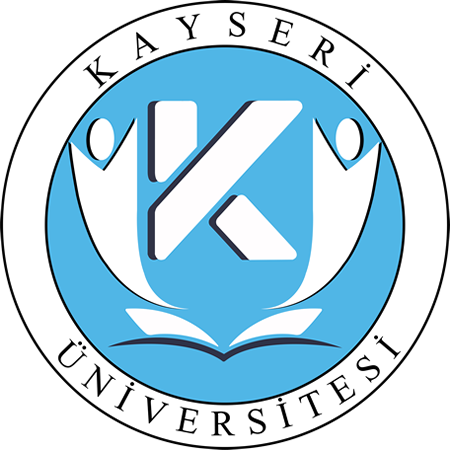 KAYSERİ ÜNİVERSİTESİDIŞ İLİŞKİLER OFİSİ2020-2024Birim Stratejik Planı“Eğitimdir ki bir milleti; ya hür, bağımsız, şanlı, yüksek bir topluluk halinde yaşatır; ya da esaret ve sefalete terk eder.”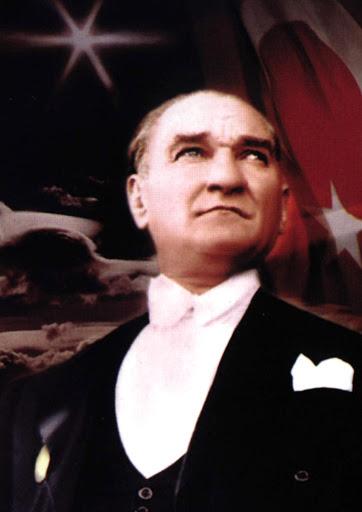 Mustafa Kemal ATATÜRK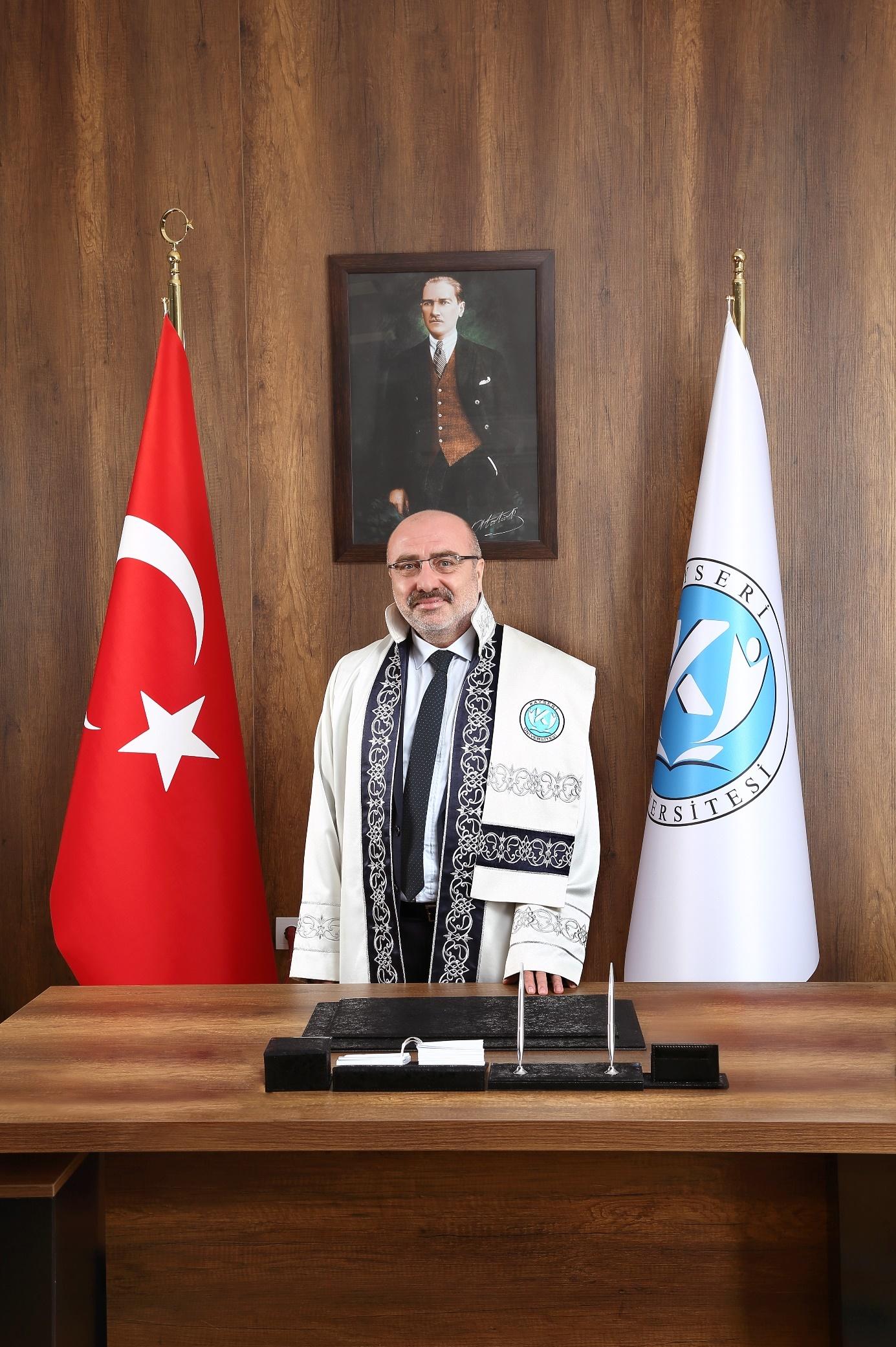 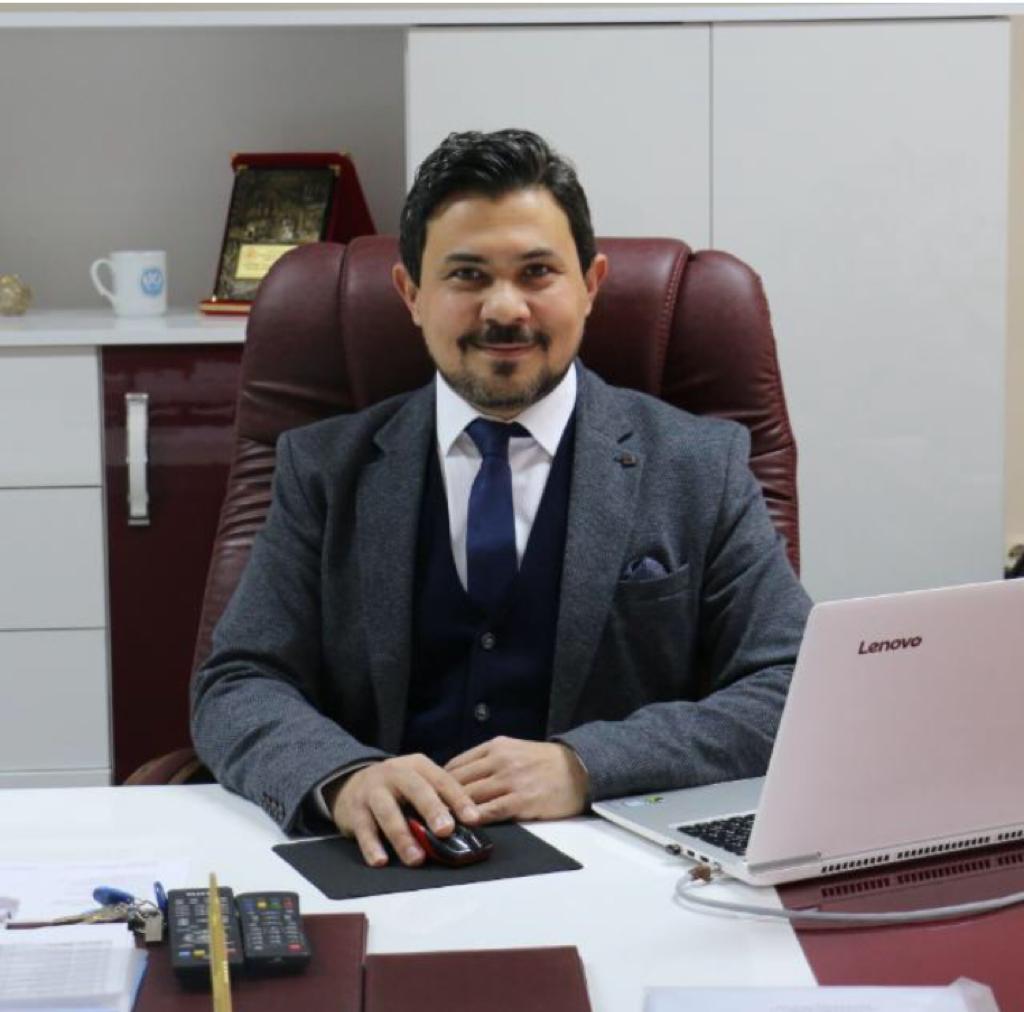 BİRİM YÖNETİCİSİ SUNUŞU18 Mayıs 2018 tarih ve 30425 Sayılı Resmi Gazete’de yayımlanan 7141 Sayılı Kanun’un 7. Maddesiyle Kayseri Üniversitesi kurulmuştur. Dış İlişkiler Ofisi Başkanlığı, 4 akademik personel ve 1 idari personel ile Rektörlüğe bağlı bir birim olarak hizmet vermektedir. “Uluslararası Ofis Başkanlığı” adı altında Erasmus Koordinatörlük çalışmalarını yürütmekte olan birim; Mevlana ve Farabi Koordinatörlüklerinin de çatısı altına dâhil edilmesiyle “Dış İlişkiler Ofisi Başkanlığı” adı altında toplanmıştır. Erasmus+, Mevlana Değişim Programı, Farabi Değişim Programı koordinatörlükleri kendi mevzuatları doğrultusunda Ofis’e bağlı olarak faaliyetlerini sürdürmeye devam etmektedir. Ofisimizin 2020-2024 dönemini kapsayan stratejik planı, ilk stratejik planı olması sebebiyle önem arz etmektedir.	Dr. Öğr. Üyesi Ali DURMUŞ                                                                         Dış İlişkiler Ofisi BaşkanıİÇİNDEKİLERGİRİŞ………………………………………………………………………………………1DURUM ANALİZİ…………………………………………………………………..……2KURUMSAL TARİHÇE………………………………………………………...2FİZİKİ KAYNAK ANALİZİ………………………………………………….....3   TEKNOLOJİ VE BİLİŞİM ALTYAPISI ANALİZİ…………………………….3FAALİYET ALANLARI İLE ÜRÜN VE HİZMETLERİN BELİRLENMESİ…4ÜNİVERSİTELER ARASINDA YAPILAN İKİLİ ANLAŞMALAR…4PAYDAŞ ANALİZİ……………………………………………………………....5KURUM İÇİ ANALİZ……………………………………………………………6KURULUŞUN YAPISI…………………………………………………6GZFT (GÜÇLÜ YÖNLER, ZAYIF YÖNLER, FIRSATLAR, TEHDİTLER) ANALİZİ……………………………………………………………………….…7GELECEĞE BAKIŞ……………………………………………………………………….9MİSYON……………………………………………………………………….…9VİZYON…………………………………………………………………….…….9 TEMEL DEĞERLER……………………………………………………….…….9STRATEJİ GELİŞTİRME………………………………………………………….……....9AMAÇLAR VE HEDEFLER………………………………………….………….9STRATEJİK HEDEFLER VE SORUMLU BİRİMLER………………………..12İZLEME VE DEĞERLENDİRME…………………………………………….………….12TABLOLAR DİZİNİTablo 1: Stratejik Plan Hazırlama Komisyonu ÜyeleriTablo 2: Dış İlişkiler Ofisi’nde Bulunan Teknolojik EkipmanlarTablo 3: Kullanılan Alanların m² DağılımıTablo 4: DİO Faaliyet Alanı ile Ürün ve HizmetleriTablo 5: Erasmus Programı Kapsamında Yapılan İkili AnlaşmalarTablo 6: Paydaşlar ListesiTablo 7: Organizasyon ŞemasıTablo 8: GZFT AnaliziTablo 9: Amaçlar ve Hedefler Tablo 10: Stratejik HedeflerKISALTMALARKAYÜ: Kayseri ÜniversitesiERÜ: Erciyes ÜniversitesiDİO: Dış İlişkiler OfisiGZFT: Güçlü yönler Zayıf Yönler Fırsatlar TehditlerGİRİŞKayseri Üniversitesi (KAYÜ) Dış İlişkiler Ofisi (DİO), üniversitemizin kuruluşu ile 2018 yılında faaliyetlerine başlamıştır. Üniversitemizin ilk kuruluş sürecinde dış ilişkiler faaliyetleri Erciyes Üniversitesi (ERÜ) Dış İlişkiler Ofisi rehberliğinde ilerliyordu. Ekim 2018’de Kayseri Üniversitesi Dış İlişkiler Ofisi Başkanlığına Dr. Öğr. Üyesi Ali DURMUŞ görevlendirilmiştir. Ardından Öğr. Gör. Seyit Murat YESBEK Erasmus+ Kurum Koordinatörlüğüne görevlendirilmiştir. 2019 yılının Mart ayında Öğr. Gör. Didem ÜSTÜN, 2020 yılının Mart ayında Öğr. Gör. Ezgi ASLAN Dış İlişkiler Ofisi bünyesinde görevlerine başlamışlardır. Ayrıca ofisimiz bünyesinde sekretarya ve yazı işlerinde Demet HAKYEMEZ görevlendirilmiştir. Ekim 2018 tarihi itibari ile Kayseri Üniversitesi Dış İlişkiler Ofisi Erciyes Üniversitesi’nden dosyaları devralmış ve göreve resmi olarak başlamıştır. KAYÜ DİO 18.05.2018 tarih ve 30425 Sayılı Resmi Gazetede yayınlanan 7141 sayılı Yükseköğretim Kanunu ile Kayseri Üniversitesi bünyesinde kurulmuştur. Ofisimizin 2020-2024 dönemini kapsayan stratejik planı, ilk stratejik planı olması sebebiyle önem arz etmektedir. Tablo 1’de plan çalışmaları sürecinde görev alan komisyon üyeleri yer almaktadır.Tablo 1: Stratejik Plan Hazırlama Komisyonu ÜyeleriDURUM ANALİZİ KURUMSAL TARİHÇEDış İlişkiler Ofisi Başkanlığı, 4 akademik personel ve 1 idari personel ile Rektörlüğe bağlı bir birim olarak hizmet vermektedir. “Uluslararası Ofis Başkanlığı” adı altında Erasmus Koordinatörlük çalışmalarını yürütmekte olan birim; Mevlana ve Farabi Koordinatörlüklerinin de çatısı altına dâhil edilmesiyle “Dış İlişkiler Ofisi Başkanlığı” adı altında toplanmıştır. Erasmus+, Mevlana Değişim Programı, Farabi Değişim Programı koordinatörlükleri kendi mevzuatları doğrultusunda Ofis’e bağlı olarak faaliyetlerini sürdürmeye devam etmektedir.  Ekim 2018 tarihi itibari ile KAYÜ DİO Erciyes Üniversitesi’nden dosyaları devralmış ve göreve resmi olarak başlamıştır. 3 – 4 Aralık 2018 tarihinde Ulusal Ajans tarafından gerçekleştirilen ‘Yeni Kurulan Üniversiteler Toplantısı’na katılım yapılmış ve üniversitelerde dış ilişkiler ofisi işleyişi hakkında detaylı bilgiler edinilmiştir. Yeni kurulan üniversitelere komisyon tarafından verilen geçici ECHE belgesinin geçerlilik süresi 3 Ekim 2019 olup, Erasmus+ projelerinden bu tarihten sonra da faydalanabilmek için ilk ECHE çağrısı takip edilerek daimi ECHE belgesi almak için çalışmalara başlamıştır. 30 Ocak 2019’da 2020 yılı ECHE çağrısı yapıldı. Komisyonun ilan ettiği başvuru kılavuzu referans alınarak başvuru dosyası hazırlandı ve son tarihi 29 Mart 2019 olan ilana başvuru yapılmıştır. 7 Ekim 2019 tarihinde ilan edildiği üzere daimi ECHE belgesini almaya hak kazandık. Dış İlişkiler Ofisimiz kuruluşundan itibaren üniversitemiz içinde Erasmus+ faaliyetlerine teşvik etmek amaçlı çeşitli faaliyetlerde bulunmuştur. İlk Erasmus+ staj hareketliliği öğrencimiz Ümran BULUT 2 Eylül – 2 Kasım 2019 tarihleri arasında Keleti Faculty of Business and Management, Macaristan’da hareketliliğini tamamlamış ve başarı ile üniversitemize dönmüştür. Erasmus+ Personel Eğitim Alma Hareketliliği ile Doç. Dr. Esma UZUNHİSARCIKLI 2 – 6 Eylül 2019 tarihinde Pope John Paul II State School of Higher Education, Polonya’da eğitim almıştır. Ardından 07 – 11 Ekim 2019 tarihinde Prof. Dr. Ercan KARAKÖSE, Dr. Öğr. Üyesi Ali DURMUŞ ve Öğr. Gör. Seyit Murat YESBEK Romanya’daki Oradea Üniversitesi’ni ziyaret etmişlerdir ve eğitim alma hareketliliği gerçekleştirmişlerdir. Üniversitemiz ilk anlaşmasını 2018 yılında Polonya’daki Pope John Paul II State School of Higher Education ile yapmıştır. 2019 yılında Romanya’daki University of Oradea, Estonya’daki TTK University of Applied Sciences, İtalya’daki Universita degli Studi di Napoli Parthenope ile anlaşma yapılmıştır.Ulusal Ajans tarafından verilen 2018 bütçesi 5,240 Euro idi. Bu bütçe doğrultusunda bir öğrenci staj hareketliliği gerçekleşmiştir. Üç personel eğitim alma hareketliliği yapılmıştır. Şu an hala bu proje aktiftir. 700 Euro öğrenci staj hareketliliği, 535 Euro ise ofis için ayrılmıştır. 2019 bütçesi toplam 21,850 Euro olarak verildi. Bu bütçeden iki personel eğitim alma hareketliliği gerçekleştirilmiştir. Öğrenci için 10,500 Euro, ofis için 6,300 Euro ve 5,050 Euro personel hareketliliği için ayrılmıştır. FİZİKİ KAYNAK ANALİZİOfisimiz 15 Temmuz Yerleşkesinde faaliyetlerini yerine getirdiğimiz çalışma alanları bulundurmaktadır. 2020 güz dönemi itibari ile 15 Temmuz Yerleşkesinde yeni binaya geçilecektir.  Tablo 2: Personel Hizmet Alanlarının m² DağılımıTEKNOLOJİ VE BİLİŞİM ALTYAPISI ANALİZİBüyümekte olan Üniversite ve artmakta olan talep göz önünde bulundurulduğunda mevcut kaynakların yetersiz kalacağı, ayrıca teknolojik olarak güncel yazılım ve çevrim içi etkinlikleri destekleyecek donanımlara ihtiyaç doğacağı düşünülmektedir.Tablo 3: Dış İlişkiler Ofisi’nde Bulunan Teknolojik EkipmanlarFAALİYET ALANLARI İLE ÜRÜN VE HİZMETLERİN BELİRLENMESİ KAYÜ DİO kapsamında yürütülen Erasmus+ programının faaliyet alanları ile ürün ve hizmetleri; öğrenci öğrenim ve staj hareketliliği ve personel eğitim alma ve ders verme olup, hareketliliğin organizasyonu da DİO tarafından gerçekleştirilmektedir. Tablo 4: DİO Faaliyet Alanı ile Ürün ve HizmetleriÜNİVERSİTELER ARASINDA YAPILAN İKİLİ ANLAŞMALARDİO tarafından yapılan ikili anlaşmalar Tablo 5’de verildiği gibidir. Tablo 5: Erasmus Programı Kapsamında Yapılan İkili AnlaşmalarPAYDAŞ ANALİZİPaydaşlar, Üniversite’nin faaliyetlerinden doğrudan veya dolaylı olarak etkilenen veya üniversiteyi etkileyen kişi, grup veya kurumlardır. Paydaş analizi sürecinde, Kayseri Üniversitesi, Dış İlişkiler Ofisi stratejik planlama ekibinin katılımcı bir ruhla beyin fırtınası yaparak paydaşlarının kimler olduğunu belirlemiştir. DİO tarafından yapılan paydaş analizi, paydaşlar belirlendikten sonra değerlendirilmiş, paydaşların görüş ve önerileri alınmış ve değerlendirilmiş ve stratejik plana yansıtılmıştır. DİO tarafından paydaşlar iç ve dış paydaşlar olarak sınıflandırılmıştır. İç paydaşlar Üniversiteden etkilenen veya Üniversiteyi etkileyen, Üniversite içindeki kişi veya gruplardır. Dış paydaşlar, Üniversiteden etkilenen veya Üniversiteyi etkileyen, Üniversite dışındaki kişi, grup veya kurumlardır. İç ve dış paydaşlardan oluşturulan tablo aşağıdaki gibidir:Tablo 6: Paydaşlar Listesi KURUM İÇİ ANALİZKURULUŞUN YAPISITablo 7: Organizasyon ŞemasıGZFT (GÜÇLÜ YÖNLER, ZAYIF YÖNLER, FIRSATLAR, TEHDİTLER) ANALİZİKAYÜ DİO’nin güçlü ve zayıf yönleri ile dış çevreden kaynaklanabilecek fırsat ve tehditler GZFT analizi ile belirlenmiştir. Tablo 8’te KAYÜ DİO GZFT analiz sonuçları yer almaktadır. Tablo 8: GZFT Analizi GELECEĞE BAKIŞMİSYON  Kayseri Üniversitesi ile yurt dışındaki üniversiteler arasında iş birliği platformu oluşturmak ve böylece daha uzun süreli değişim programlarına zemin oluşturmak amaçlanmaktadır.  VİZYON Kayseri Üniversitesi’ni uluslararası platformda seçkin ve tanınır bir eğitim kurumu haline getirmek.  TEMEL DEĞERLER Avrupa yaşam boyu öğrenme alanının ortaya çıkmasını teşvik etmek ve farkındalığını artırmak DİO’nin temel prensiplerindendir.Eğitim ve öğretim kurumları düzeyinde, özellikle eğitim ve öğretim sağlayıcıları ile diğer paydaşlar arasında gelişmiş uluslararası iş birliği yoluyla kalite iyileştirmelerini, yenilik mükemmelliğini ve uluslararasılaşmayı teşvik etmek görevlerimizdendir.STRATEJİ GELİŞTİRME AMAÇLAR VE HEDEFLERTablo 9: Amaçlar ve Hedefler STRATEJİK HEDEFLER VE SORUMLU BİRİMLERTablo 10: Stratejik HedeflerİZLEME VE DEĞERLENDİRMEİzleme, amaç ve hedeflere göre kaydedilen ilerlemeyi takip etmek amacıyla uygulama öncesi ve uygulama sırasında sürekli ve sistematik olarak nicel ve nitel verilerin toplandığı ve analiz edildiği tekrarlı bir süreçtir. Değerlendirme ise devam eden ya da tamamlanmış faaliyetlerin amaç ve hedeflere ulaşmayı ne ölçüde sağladığı ve karar alma sürecine ne ölçüde katkıda bulunduğunu belirlemek amacıyla yapılan ayrıntılı bir incelemedir. Bu nedenle Kayseri Üniversitesi DİO, stratejik planı uygulama sürecinde izleme ve değerlendirme faaliyetlerine yer verilecektir. İzleme ve değerlendirmenin daha etkin bir şekilde yapılabilmesi, stratejik planda yer alan amaç ve hedefleri gerçekleştirmeye dönük proje ve faaliyetlerin uygulanabilmesi için amaç, hedef ve faaliyetler bazında sorumluların kimler ya da hangi birimler olduğu, gerçekleştirilecek faaliyet ve projeler için hangi kaynakların kullanılacağı, hedeflere ve dolayısıyla amaçlara ulaşılacak faaliyet ve projelerin ne zaman gerçekleştirileceği gibi hususların yer aldığı bir eylem planı hazırlanacaktır. Kayseri Üniversitesi DİO, Üniversite Strateji Geliştirme Daire Başkanlığı’na stratejik planın uygulanması ile ilgili verileri zamanında ve eksiksiz olarak paylaşacaktır.  STRATEJİK PLAN HAZIRLAMA KOMİSYONUSTRATEJİK PLAN HAZIRLAMA KOMİSYONUDr. Öğr. Üyesi Ali DURMUŞDİOÖğr. Gör. Seyit Murat YESBEKDİOÖğr. Gör. Didem ÜSTÜNDİOÖğr. Gör. Ezgi ASLANDİOBirimOfisSayısı(Adet)KapalıAlan(m²)Kullanan Kişi SayısıDış İlişkiler1454CinsiAdetMasaüstü Bilgisayar2Yazıcı1Telefon2Faaliyet AlanıÜrün/HizmetlerErasmus +Öğrenci HareketliliğiÖğrenim hareketliliğiStaj hareketliliğiPersonel HareketliliğiPersonel ders verme hareketliliğiPersonel eğitim alma hareketliliğiHareketliliğin OrganizasyonuÜlke Adı- Üniversite AdıBölümlerİtalya- Universita delgi Studi di Napoli ParthenopeMuhasebe ve Finans Yönetimi, Ekonomi, İşletme ve YönetimEstonya- TTK University of Applied SciencesTekstil, Ekonomi, İşletme ve Yönetim, Ulaştırma HizmetleriRomanya- University of OradeaElektrik ve Otomasyon, Bilgisayar, Elektrik ve EnerjiPolonya- Pope John Paul II State School of Higher EducationEkonomi, Mekanik, Muhasebe ve Finans, Bilgisayar ProgramcılığıPAYDAŞ ADIİÇ PAYDAŞ / DIŞ PAYDAŞ:Akademik Personelİç Paydaşİdari Personelİç PaydaşDiğer Akademik Birim ve Koordinatörlüklerİç PaydaşRektörlük İdari Birimleriİç PaydaşKayseri Üniversitesi Öğrencileriİç PaydaşYükseköğretim KuruluDış PaydaşTürkiye Ulusal AjansıDış PaydaşKayseri Üniversitesi Uluslararası ÖğrencileriDış PaydaşDeğişim Programlarıyla Gelen ÖğrencilerDış PaydaşKonsorsiyum Ortak KurumlarıDış PaydaşGüçlü YönlerÜniversite yönetimi tarafından tüm program ve projelere tam desteğin verilmesiTecrübeli ve etkin bir kadro ile programların yürütülüyor olması ve personelin büyük bir özveri ve istekle uyum içinde çalışması Ofisin yerleşke alanındaki lokasyonu Kararlarda ortak aklı ve katılımcılığı esas alan bir yaklaşımın varlığıAkademik ve idari personel ile iletişim kolaylığıUluslararası çapta yapılan ikili anlaşmaların her yıl artması ve hareketlilik imkânlarının genişlemesiÜniversite yeni kampüsünün hızla gelişiyor olması   Zayıf Yönlerİdari ve destek personel sayısının yetersiz olmasıFarabi ve Mevlana değişim programlarının başlatılamamış olmasıKayseri Üniversitesi'nin tanıtımının yeterli olmamasıYapılan değişim projelerindeki bütçelerin kısıtlı olması ve üniversite öz kaynaklarının yetersiz olmasıUluslararası çapta fuar, uluslararası hafta gibi üniversitemizi tanıtacak faaliyet ve etkinliklerine katılımın azlığıErasmus+ programı ile giden öğrencilerin yabancı dil sorunlarıFırsatlarUlusal ve uluslararası üniversiteler ile mevcut iş birliklerinin geliştirilmesi imkânıÜniversite ile kamu kuruluşları ve STK’lar arasında yeni ve ortak proje potansiyeliPandemi sonucunda ortaya çıkan yeni sistemde uzaktan eğitimin yaygınlaştırılması potansiyeliÖğrencilerin değişim programlarına olan ilgisinin artmaya başlamasıTehditlerDeğişim programlarına istenilen düzeyde başvurunun olmamasıCovid-19 nedeniyle değişim programlarına karşı isteksizlikPandemi sürecinden kaynaklanan uluslararası seyahatlerin kısıtlanmasıİş yükünün fazlalığı ve kadronun yetersizliğiDiğer ulusal üniversiteler arasında giderek yükselen rekabetAMAÇ 1.0İDARİ PERSONELİN SAYISINI ARTTIRMAK VE NİTELİĞİNİ GELİŞTİRMEKHEDEF 1.1İdari personelin memnuniyetinin arttırılmasıFAALİYET 1.1.1İdari birimlerin verimliliğini arttıracak yenilikçi yöntemlerin ve sistemlerin geliştirilmesi ve uygulanmasıFAALİYET 1.1.2İdari personele becerilerini destekleyici hizmet içi eğitim programlarının düzenlenmesiFAALİYET 1.1.3Kurumsal memnuniyet ve aidiyet duygusunu geliştirici sosyal, kültürel ve sanatsal faaliyetlerin arttırılmasıFAALİYET 1.1.4Erasmus Personel Hareketliliğinden her yıl en az 1 Dış İlişkiler Ofisi personelinin yararlanmasıFAALİYET 1.1.5AB Bakanlığı ve YÖK’ün düzenlediği seminerlere katılım sağlanmasıAMAÇ 2.0BİLGİ TEKNOLOJİLERİ VE SİSTEMLERİ ALTYAPISINI GÜÇLENDİRMEKHEDEF 2.1Bilgi teknolojileri ve sistemleri altyapısını güçlendirmekFAALİYET 2.1.1Donanım ve ağ altyapısının geliştirilmesi ve güçlendirilmesiFAALİYET 2.1.2Üniversitedeki iş ve işlemlerin elektronik olarak yürütülmesini sağlayacak bilgi sistemlerinin geliştirilmesi ve hizmete alınmasıFAALİYET 2.1.3Elektronik arşivleme ve takip sisteminin kurulması ve hizmete alınması ile elektronik imza uygulamasının başlatılmasıAMAÇ 3.0KATILIMCI YÖNETİM VE ORGANİZASYON YAPISI İLE KURUM KÜLTÜRÜNÜ GELİŞTİRMEKHEDEF 3.1Katılımcı Yönetim ve Organizasyon Yapısı ile Kurum Kültürünü GeliştirmekFAALİYET 3.1.1Üniversitemiz mezunları ile ilişkiler geliştirilmesiFAALİYET 3.1.2Paydaşların karar alma süreçlerine etkin katılımı sağlanmasıFAALİYET 3.1.3Üniversitenin ulusal ve uluslararası düzeyde tanınırlığı arttırılmasıAMAÇ 4.0GELEN YABANCI ÖĞRENCİ SAYISINI ARTTIRMAKHEDEF 4.1Gelen öğrencilere bedava kalacak yer ve yemek gibi olanaklar sunmak, sosyal faaliyet etkinlikleri düzenleyerek bunlardan bedava yararlanmalarını sağlamakFAALİYET 4.1.1Fakültelerde İngilizce dersler verilmesi için gerekli görüşmelerin yapılmasıHEDEF 4.2Yurt dışı fuarlarına katılmak ve fuarların çeşitliliğini arttırmakFAALİYET 4.2.1Kayseri Üniversitesi’nin uluslararası tanınırlığını arttırmak için yurt dışı fuarlara katılmak ve fuar çeşitliliğini birden fazlaya çıkartmakAMAÇ 5.0ERASMUS ANLAŞMALARININ VE İŞ BİRLİĞİ PROTOKOLLERİNİN SAYISINI ARTTIRMAKHEDEF 5.1Bütün akademik birimlerin Erasmus anlaşması yapmasını sağlamakFAALİYET 5.1.1Akademik birimlerde tanıtıcı faaliyetlerin yapılmasını sağlamakHEDEFSTRATEJİK HEDEFLERSORUMLU BİRİMLERHedef 1.1Uluslararası öğrenci ve personel hareketliliğinin geliştirilmesiAkademik birimler, DİOHedef 1.2Mevlana Değişim Programı’nı aktif hale getirmekDİOHedef 1.3Farabi Değişim Programı’nı aktif hale getirmekDİOHedef 1.4İdari personelin memnuniyetinin arttırılmasıRektörlükHedef 1.5Çalışanların kurum kültürü ve motivasyonun arttırılmasıRektörlük, Akademik Birimler, İdari BirimlerHedef 1.6Bilgi teknolojileri ve sistemleri altyapısını güçlendirmekBilgi İşlem Daire BaşkanlığıHedef 1.7Stratejik Planının kurumsal olarak benimsenmesi ve yaygınlaştırılmasının sağlanmasıTüm Akademik ve İdari BirimlerHedef 1.8Stratejik Planın izlenmesi ve değerlendirilmesiStratejik Plan Hazırlama veDeğerlendirme Komisyonu, Strateji Geliştirme Daire Başkanlığı